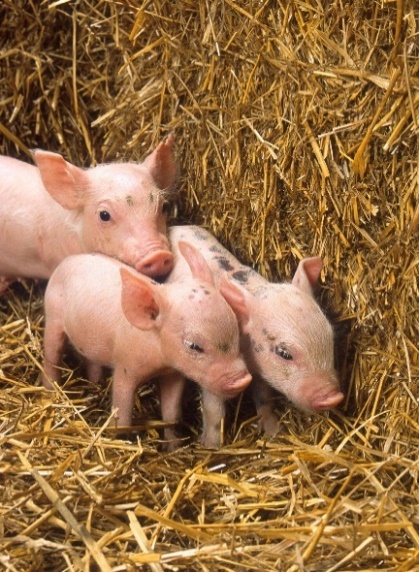 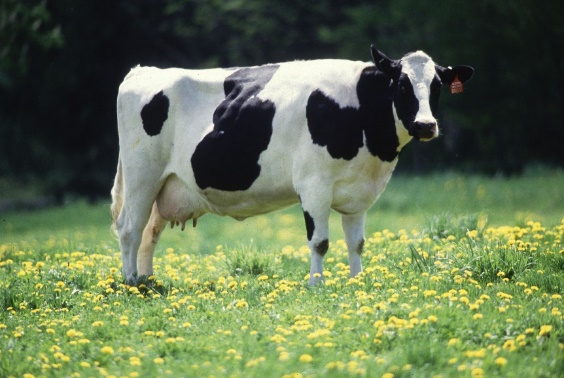 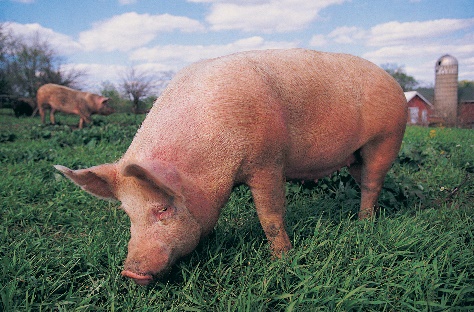 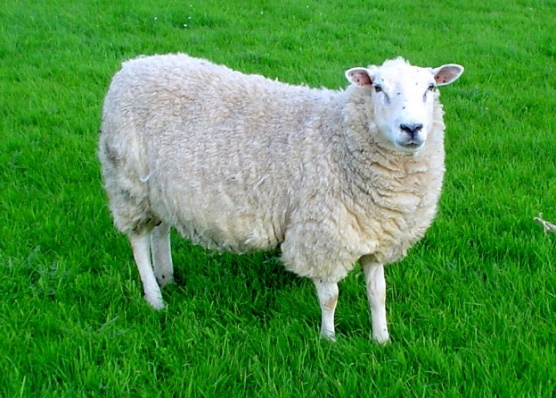 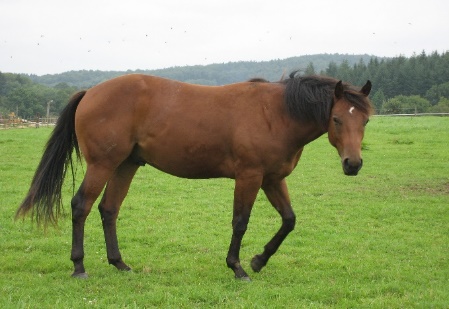 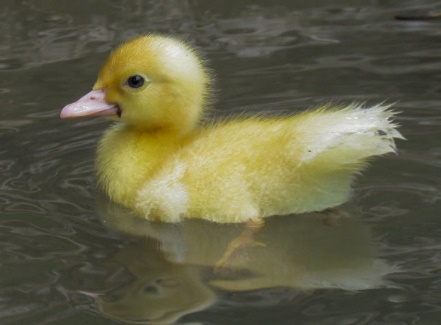 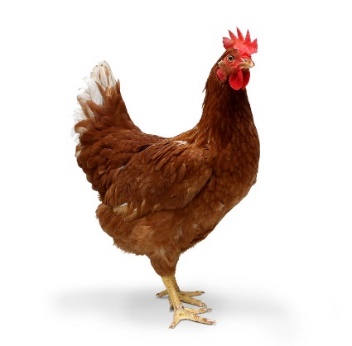 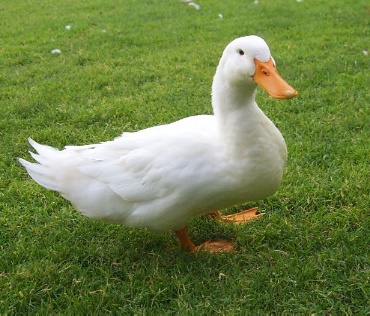 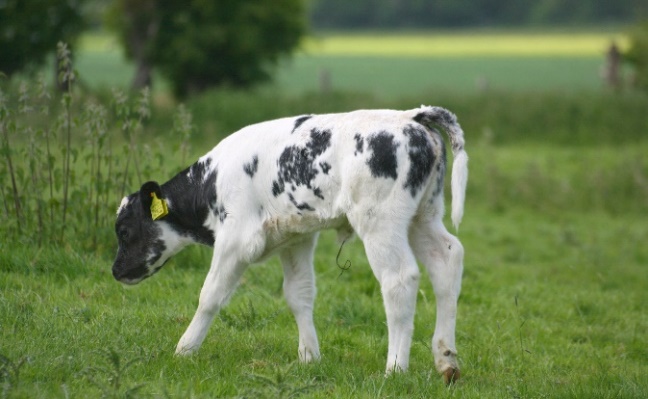 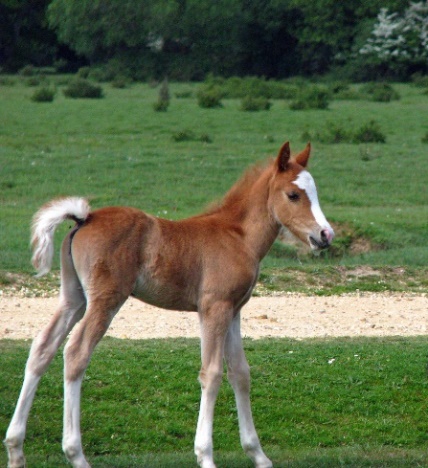 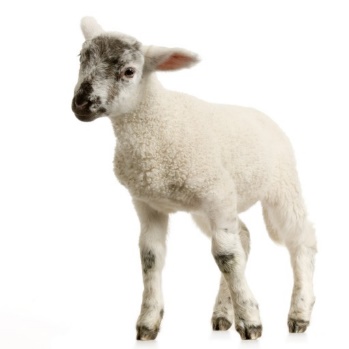 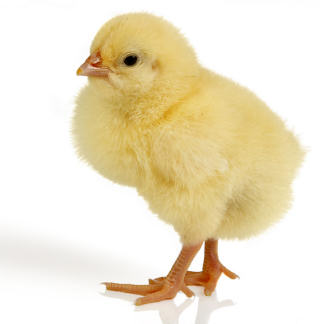 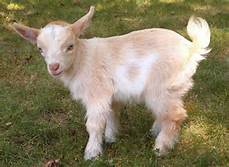 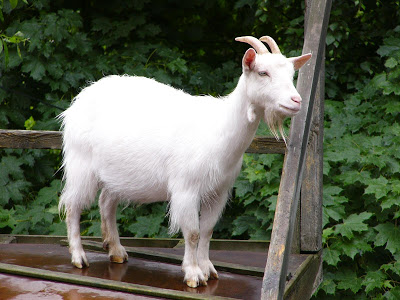 pigpigletcowcalfsheeplambgoatkidduckducklinghenchickhorsefoal